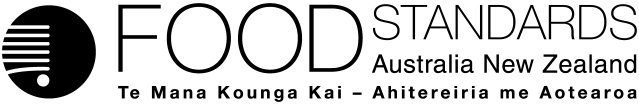 Food Standards (Proposal P1025 – Code Revision) VariationThe Board of Food Standards Australia New Zealand gives notice of the making of this standard under section 92 of the Food Standards Australia New Zealand Act 1991. The Standard commences on 1 March 2016.Dated 25 March 2015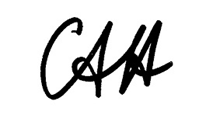 Standards Management OfficerDelegate of the Board of Food Standards Australia New ZealandNote:  This Standard will be published in the Commonwealth of Australia Gazette No. FSC 96 on 10 April 2015. Schedule 17	Vitamins and mineralsNote 1	This instrument is a standard under the Food Standards Australia New Zealand Act 1991 (Cth). The standards together make up the Australia New Zealand Food Standards Code. See also section 1.1.1—3.	Use of vitamins and minerals is regulated by several standards, including Standard 1.1.1 and Standard 1.3.2. This Standard:	●	lists foods and amounts for the definition of reference quantity in section 1.1.2—2; and	●	contains permissions to use vitamins and minerals as nutritive substances for section 1.3.2—3; and	●	lists permitted forms of vitamins and minerals for subparagraph 2.9.3—3(2)(c)(i), paragraph 2.9.3—5(2)(c), paragraph 2.9.3—7(2)(c) and sub-subparagraph 2.9.4—3(1)(a)(ii)(A), as well as permitted forms of calcium for paragraph 2.10.3—3(b); and	●	lists vitamins and minerals for the definition of claimable vitamin or mineral in subsection 2.9.3—6(6) and subsection 2.9.3—8(7).Note 2	The provisions of the Code that apply in New Zealand are incorporated in, or adopted under, the Food Act 2014 (NZ). See also section 1.1.1—3.S17—1	Name		This Standard is Australia New Zealand Food Standards Code – Schedule 17 – Vitamins and minerals.	Note	Commencement:
This Standard commences on 1 March 2016, being the date specified as the commencement date in notices in the Gazette and the New Zealand Gazette under section 92 of the Food Standards Australia New Zealand Act 1991 (Cth). See also section 93 of that Act.S17—2	Permitted forms of vitaminsPermitted forms of vitaminsS17—3	Permitted forms of minerals		For section 1.3.2—3(a), subparagraph 2.9.3—3(2)(c)(i), paragraph 2.9.3—5(2)(c), paragraph 2.9.3—7(2)(c), sub-subparagraph 2.9.4—3(1)(a)(ii)(A), and paragraph 2.10.3—3(b), the permitted forms of minerals are:Permitted forms of mineralsS17—4	Permitted uses of vitamins and minerals		For sections 1.3.2—3 and 1.3.2—4, the foods are listed in the table:Permitted uses of vitamins and minerals____________________VitaminPermitted formVitamin ARetinol formsVitamin A (retinol)Vitamin A acetate (retinyl acetate)Vitamin A palmitate (retinyl palmitate)Vitamin A propionate (retinyl propionate)Provitamin A formsbeta-apo-8′-carotenalbeta-carotene-syntheticcarotenes-naturalbeta-apo-8′-carotenoic acid ethyl esterThiamin (Vitamin B1)Thiamin hydrochlorideThiamin mononitrateThiamin monophosphateRiboflavin (Vitamin B2)Riboflavin Riboflavin-5′-phosphate sodiumNiacinNiacinamide (nicotinamide)Nicotinic acidFolate Folic acidL-methyltetrahydrofolate, calciumVitamin B6Pyridoxine hydrochlorideVitamin B12CyanocobalaminHydroxocobalaminPantothenic acidCalcium pantothenateDexpanthenolVitamin CL-ascorbic acidAscorbyl palmitateCalcium ascorbatePotassium ascorbate Sodium ascorbateVitamin DVitamin D2 (ergocalciferol)Vitamin D3 (cholecalciferol)Vitamin Edl-alpha-tocopherold-alpha-tocopherol concentrateTocopherols concentrate, mixedd-alpha-tocopheryl acetatedl-alpha-tocopheryl acetated-alpha-tocopheryl acetate concentrated-alpha-tocopheryl acid succinateMineralPermitted formCalciumCalcium carbonateCalcium chlorideCalcium chloride, anhydrousCalcium chloride solutionCalcium citrateCalcium gluconateCalcium glycerophosphateCalcium lactateCalcium oxideCalcium phosphate, dibasicCalcium phosphate, monobasicCalcium phosphate, tribasicCalcium sodium lactateCalcium sulphateIronFerric ammonium citrate, brown or greenFerric ammonium phosphateFerric citrateFerric hydroxideFerric phosphateFerric pyrophosphateFerric sodium edetate (other than for breakfast cereals as purchased or formulated supplementary food for young children)Ferric sulphate (iron III sulphate)Ferrous carbonate Ferrous citrate Ferrous fumarateFerrous gluconateFerrous lactateFerrous succinateIron Ferrous sulphate (iron II sulphate)Ferrous sulphate, driedIron, reduced (ferrum reductum)IodinePotassium iodatePotassium iodideSodium iodateSodium iodideMagnesiumMagnesium carbonateMagnesium chlorideMagnesium gluconateMagnesium oxideMagnesium phosphate, dibasicMagnesium phosphate, tribasicMagnesium sulphatePhosphorusCalcium phosphate, dibasicCalcium phosphate, monobasicCalcium phosphate, tribasicBone phosphateMagnesium phosphate, dibasicMagnesium phosphate, tribasicCalcium glycerophosphatePotassium glycerophosphatePhosphoric acidPotassium phosphate, dibasicPotassium phosphate, monobasicSodium phosphate, dibasicSeleniumSeleno methionineSodium selenateSodium seleniteZincZinc acetate Zinc chlorideZinc gluconateZinc lactateZinc oxideZinc sulphateVitamin or mineralMaximum claim per reference quantity (maximum percentage RDI claim)Maximum permitted amount per reference quantityMaximum permitted amount per reference quantityCereals and cereal productsCereals and cereal productsCereals and cereal productsCereals and cereal productsBiscuits containing not more than 200 g/kg fat and not more than 50 g/kg sugarsReference quantity—35 gBiscuits containing not more than 200 g/kg fat and not more than 50 g/kg sugarsReference quantity—35 gBiscuits containing not more than 200 g/kg fat and not more than 50 g/kg sugarsReference quantity—35 gBiscuits containing not more than 200 g/kg fat and not more than 50 g/kg sugarsReference quantity—35 gThiamin0.55 mg (50%)Riboflavin0.43 mg (25%)Niacin2.5 mg (25%) Vitamin B60.4 mg (25%)Vitamin E2.5 mg (25%) Folate100 μg (50%)Calcium200 mg (25%)Iron3.0 mg (25%)Magnesium80 mg (25%)Zinc1.8 mg (15%)BreadReference quantity—50 gBreadReference quantity—50 gBreadReference quantity—50 gBreadReference quantity—50 gThiamin0.55 mg (50%)Riboflavin0.43 mg (25%)Niacin2.5 mg (25%)Vitamin B60.4 mg (25%)Vitamin E2.5 mg (25%)Iron3.0 mg (25%)Magnesium80 mg (25%)Zinc1.8 mg (15%)Folate(a)	bread that contains no wheat flour—  100 μg (50%);(b)	other foods—0Breakfast cereals, as purchasedReference quantity—a normal servingBreakfast cereals, as purchasedReference quantity—a normal servingBreakfast cereals, as purchasedReference quantity—a normal servingBreakfast cereals, as purchasedReference quantity—a normal servingProvitamin A forms of Vitamin A200 μg (25%)Thiamin0.55 mg (50%)Riboflavin0.43 mg (25%)Niacin2.5 mg (25%)Vitamin B60.4 mg (25%)Vitamin C10 mg (25%)Vitamin E2.5 mg (25%)Folate100 μg (50%)Calcium200 mg (25%)Iron – except ferric sodium edetate3.0 mg (25%)Magnesium80 mg (25%)Zinc1.8 mg (15%)Cereal floursReference quantity—35 gCereal floursReference quantity—35 gCereal floursReference quantity—35 gCereal floursReference quantity—35 gThiamin0.55 mg (50%)Riboflavin0.43 mg (25%)Niacin2.5 mg (25%)Vitamin B60.4 mg (25%)Vitamin E2.5 mg (25%)Folate100 μg (50%)Iron3.0 mg (25%)Magnesium80 mg (25%)Zinc1.8 mg (15%)PastaReference quantity—the amount that is equivalent to 35 g of uncooked dried pastaPastaReference quantity—the amount that is equivalent to 35 g of uncooked dried pastaPastaReference quantity—the amount that is equivalent to 35 g of uncooked dried pastaPastaReference quantity—the amount that is equivalent to 35 g of uncooked dried pastaThiamin 0.55 mg (50%)Riboflavin 0.43 mg (25%)Niacin 2.5 mg (25%)Vitamin B60.4 mg (25%)Vitamin E 2.5 mg (25%)Folate 100 μg (50%)Iron 3.0 mg (25%)Magnesium 80 mg (25%)Zinc1.8 mg (15%)Dairy productsDairy productsDairy productsDairy productsDried milksReference quantity—200 mLDried milksReference quantity—200 mLDried milksReference quantity—200 mLDried milksReference quantity—200 mLVitamin A 110 μg (15%)125 μg125 μgRiboflavin0.4 mg (25%)Vitamin D2.5 μg (25%)3.0 μg3.0 μgCalcium400 mg (50%)Modified milks and skim milkReference quantity—200 mLModified milks and skim milkReference quantity—200 mLModified milks and skim milkReference quantity—200 mLModified milks and skim milkReference quantity—200 mLVitamin A110 μg (15%)125 μg125 μgVitamin D1.0 μg (10%)1.6 μg1.6 μgCalcium400 mg (50%)Cheese and cheese productsReference quantity—25 gCheese and cheese productsReference quantity—25 gCheese and cheese productsReference quantity—25 gCheese and cheese productsReference quantity—25 gVitamin A110 μg (15%)125 μg125 μgCalcium200 mg (25%)Phosphorus150 mg (15%)Vitamin D1.0 μg (10%)1.6 μg1.6 μgYoghurts (with or without other foods)Reference quantity—150 gYoghurts (with or without other foods)Reference quantity—150 gYoghurts (with or without other foods)Reference quantity—150 gYoghurts (with or without other foods)Reference quantity—150 gVitamin A110 μg (15%)125 μg125 μgVitamin D1.0 μg (10%)1.6 μg1.6 μgCalcium320 mg (40%)Dairy desserts containing no less than 3.1% m/m milk proteinReference quantity—150 gDairy desserts containing no less than 3.1% m/m milk proteinReference quantity—150 gDairy desserts containing no less than 3.1% m/m milk proteinReference quantity—150 gDairy desserts containing no less than 3.1% m/m milk proteinReference quantity—150 gVitamin A110 μg (15%)125 μg125 μgVitamin D1.0 μg (10%)1.6 μg1.6 μgCalcium320 mg (40%)Ice cream and ice confections containing no less than 3.1% m/m milk proteinReference quantity—75 gIce cream and ice confections containing no less than 3.1% m/m milk proteinReference quantity—75 gIce cream and ice confections containing no less than 3.1% m/m milk proteinReference quantity—75 gIce cream and ice confections containing no less than 3.1% m/m milk proteinReference quantity—75 gCalcium200 mg (25%)Cream and cream products containing no more than 40% m/m milkfatReference quantity—30 mLCream and cream products containing no more than 40% m/m milkfatReference quantity—30 mLCream and cream products containing no more than 40% m/m milkfatReference quantity—30 mLCream and cream products containing no more than 40% m/m milkfatReference quantity—30 mLVitamin A110 μg (15%)125 μg125 μgButterReference quantity—10 gButterReference quantity—10 gButterReference quantity—10 gButterReference quantity—10 gVitamin A110 μg (15%)125 μg125 μgVitamin D1.0 μg (10%)1.6 μg1.6 μgEdible oils and spreadsEdible oils and spreadsEdible oils and spreadsEdible oils and spreadsEdible oil spreads and margarineReference quantity—10 gEdible oil spreads and margarineReference quantity—10 gEdible oil spreads and margarineReference quantity—10 gEdible oil spreads and margarineReference quantity—10 gVitamin A110 μg (15%)125 μg125 μgVitamin D1.0 μg (10%)1.6 μg1.6 μgVitamin E(a)	edible oil spreads and margarine containing no more than 28% total *saturated fatty acids and trans fatty acids—3.5 mg (35%);(b)	other foods—0Edible oilsReference quantity—10 gEdible oilsReference quantity—10 gEdible oilsReference quantity—10 gEdible oilsReference quantity—10 gVitamin E(a)	sunflower oil and safflower oil—7.0 mg (70%);(b)	other edible oils containing no more than 28% total *saturated fatty acids and trans fatty acids—3.0 mg (30%)ExtractsExtractsExtractsExtractsExtracts of meat, vegetables or yeast (including modified yeast) and foods containing no less than 800 g/kg of extracts of meat, vegetables or yeast (including modified yeast)Reference quantity—5 gExtracts of meat, vegetables or yeast (including modified yeast) and foods containing no less than 800 g/kg of extracts of meat, vegetables or yeast (including modified yeast)Reference quantity—5 gExtracts of meat, vegetables or yeast (including modified yeast) and foods containing no less than 800 g/kg of extracts of meat, vegetables or yeast (including modified yeast)Reference quantity—5 gExtracts of meat, vegetables or yeast (including modified yeast) and foods containing no less than 800 g/kg of extracts of meat, vegetables or yeast (including modified yeast)Reference quantity—5 gThiamin0.55 mg (50%)Riboflavin0.43 mg (25%)Niacin2.5 mg (25%)Vitamin B60.4 mg (25%)Vitamin B120.5 μg (25%)Folate100 μg (50%)Iron1.8 mg (15%)Fruit juice, vegetable juice, fruit drink and fruit cordial Fruit juice, vegetable juice, fruit drink and fruit cordial Fruit juice, vegetable juice, fruit drink and fruit cordial Fruit juice, vegetable juice, fruit drink and fruit cordial All fruit juice and concentrated fruit juice (including tomato juice)Reference quantity—200 mLAll fruit juice and concentrated fruit juice (including tomato juice)Reference quantity—200 mLAll fruit juice and concentrated fruit juice (including tomato juice)Reference quantity—200 mLAll fruit juice and concentrated fruit juice (including tomato juice)Reference quantity—200 mLCalcium200 mg (25%)Folate100 μg (50%)Vitamin C(a)	blackcurrant juice—500 mg (12.5 times)(b)	guava juice—400 mg (10 times)(c)	other juice—120 mg (3 times)Provitamin A forms of Vitamin A(a)	mango juice—800 μg (1.1 times)(b)	pawpaw juice—300 μg (40%)(c)	other juice—200 μg (25%)Vegetable juice (including tomato juice)Reference quantity—200 mLVegetable juice (including tomato juice)Reference quantity—200 mLVegetable juice (including tomato juice)Reference quantity—200 mLVegetable juice (including tomato juice)Reference quantity—200 mLVitamin C60 mg (1.5 times)Provitamin A forms of Vitamin A200 μg (25%)Folate100 μg (50%)Calcium200 mg (25%)Fruit drinks, vegetable drinks and fruit and vegetable drinks containing at least 250 mL/L of the juice, purée or comminution of the fruit or vegetable or both; fruit drink, vegetable drink or fruit and vegetable drink concentrate which contains in a reference quantity at least 250 mL/L of the juice, purée or comminution of the fruit or vegetable, or bothReference quantity—200 mLFruit drinks, vegetable drinks and fruit and vegetable drinks containing at least 250 mL/L of the juice, purée or comminution of the fruit or vegetable or both; fruit drink, vegetable drink or fruit and vegetable drink concentrate which contains in a reference quantity at least 250 mL/L of the juice, purée or comminution of the fruit or vegetable, or bothReference quantity—200 mLFruit drinks, vegetable drinks and fruit and vegetable drinks containing at least 250 mL/L of the juice, purée or comminution of the fruit or vegetable or both; fruit drink, vegetable drink or fruit and vegetable drink concentrate which contains in a reference quantity at least 250 mL/L of the juice, purée or comminution of the fruit or vegetable, or bothReference quantity—200 mLFruit drinks, vegetable drinks and fruit and vegetable drinks containing at least 250 mL/L of the juice, purée or comminution of the fruit or vegetable or both; fruit drink, vegetable drink or fruit and vegetable drink concentrate which contains in a reference quantity at least 250 mL/L of the juice, purée or comminution of the fruit or vegetable, or bothReference quantity—200 mLFolaterefer to section 1.3.2—5Vitamin Crefer to section 1.3.2—5Provitamin A forms of vitamin Arefer to section 1.3.2—5Provitamin A forms of vitamin Arefer to section 1.3.2—5Calcium200 mg (25%)Fruit cordial, fruit cordial baseReference quantity—200 mLFruit cordial, fruit cordial baseReference quantity—200 mLFruit cordial, fruit cordial baseReference quantity—200 mLFruit cordial, fruit cordial baseReference quantity—200 mLVitamin Crefer to section 1.3.2—5Analogues derived from legumesAnalogues derived from legumesAnalogues derived from legumesAnalogues derived from legumesBeverages containing no less than 3% m/m protein derived from legumesReference quantity—200 mLBeverages containing no less than 3% m/m protein derived from legumesReference quantity—200 mLBeverages containing no less than 3% m/m protein derived from legumesReference quantity—200 mLBeverages containing no less than 3% m/m protein derived from legumesReference quantity—200 mLVitamin A110 μg (15%)125 μg125 μgThiaminno claim permitted0.10 mg0.10 mgRiboflavin0.43 mg (25%)Vitamin B6no claim permitted0.12 mg0.12 mgVitamin B120.8 μg (40%)Vitamin D1.0 μg (10%)1.6 μg1.6 μgFolateno claim permitted12 μg12 μgCalcium240 mg (30%)Magnesiumno claim permitted22 mg22 mgPhosphorus200 mg (20%)Zincno claim permitted0.8 mg0.8 mgIodine15 μg (10%)Analogues of meat, where no less than 12% of the energy value of the food is derived from protein, and the food contains 5 g protein per serve of the foodReference quantity—100 gAnalogues of meat, where no less than 12% of the energy value of the food is derived from protein, and the food contains 5 g protein per serve of the foodReference quantity—100 gAnalogues of meat, where no less than 12% of the energy value of the food is derived from protein, and the food contains 5 g protein per serve of the foodReference quantity—100 gAnalogues of meat, where no less than 12% of the energy value of the food is derived from protein, and the food contains 5 g protein per serve of the foodReference quantity—100 gThiamin0.16 mg (15%)Riboflavin0.26 mg (15%)Niacin5.0 mg (50%)Vitamin B60.5 mg (30%)Vitamin B122.0 μg (100%)Folateno claim permitted10 μg10 μgIron3.5 mg (30%)Magnesiumno claim permitted26 mg26 mgZinc4.4 mg (35%)Analogues of yoghurt and dairy desserts containing no less than 3.1% m/m protein derived from legumesReference quantity—150 gAnalogues of yoghurt and dairy desserts containing no less than 3.1% m/m protein derived from legumesReference quantity—150 gAnalogues of yoghurt and dairy desserts containing no less than 3.1% m/m protein derived from legumesReference quantity—150 gAnalogues of yoghurt and dairy desserts containing no less than 3.1% m/m protein derived from legumesReference quantity—150 gVitamin A110 μg (15%)125 μg125 μgThiaminno claim permitted0.08 mg0.08 mgRiboflavin0.43 mg (25%)Vitamin B6no claim permitted0.11 mg0.11 mgVitamin B120.3 μg (15%)Vitamin D1.0 μg (10%)1.6 μg1.6 μgFolate20 μg (10%)Calcium320 mg (40%)Magnesiumno claim permitted22 mg22 mgPhosphorus200 mg (20%)Zincno claim permitted0.7 mg0.7 mgIodine15 μg (10%)Analogues of ice cream containing no less than 3.1% m/m protein derived from legumesReference quantity—75 gAnalogues of ice cream containing no less than 3.1% m/m protein derived from legumesReference quantity—75 gAnalogues of ice cream containing no less than 3.1% m/m protein derived from legumesReference quantity—75 gAnalogues of ice cream containing no less than 3.1% m/m protein derived from legumesReference quantity—75 gVitamin A110 μg (15%)125 μg125 μgRiboflavin0.26 mg (15%)Vitamin B120.2 μg (10%)Calcium200 mg (25%)Phosphorusno claim permitted80 mg80 mgAnalogues of cheese containing no less than 15% m/m protein derived from legumesReference quantity—25 gAnalogues of cheese containing no less than 15% m/m protein derived from legumesReference quantity—25 gAnalogues of cheese containing no less than 15% m/m protein derived from legumesReference quantity—25 gAnalogues of cheese containing no less than 15% m/m protein derived from legumesReference quantity—25 gVitamin A110 μg (15%)110 μg (15%)125 μgRiboflavin0.17 mg (10%)0.17 mg (10%)Vitamin B120.3 μg (15%)0.3 μg (15%)Vitamin D1.0 μg (10%)1.0 μg (10%)1.6 μgCalcium200 mg (25%)200 mg (25%)Phosphorus150 mg (15%)150 mg (15%)Zincno claim permittedno claim permitted1.0 mgIodineno claim permittedno claim permitted10 μgComposite productsComposite productsComposite productsComposite productsSoups, prepared for consumption in accordance with directionsReference quantity—200 mL	Soups, prepared for consumption in accordance with directionsReference quantity—200 mL	Soups, prepared for consumption in accordance with directionsReference quantity—200 mL	Soups, prepared for consumption in accordance with directionsReference quantity—200 mL	Calcium200 mg (25%)200 mg (25%)Analogues derived from cerealsAnalogues derived from cerealsAnalogues derived from cerealsAnalogues derived from cerealsBeverages containing no less than 0.3% m/m protein derived from cerealsReference quantity—200 mLBeverages containing no less than 0.3% m/m protein derived from cerealsReference quantity—200 mLBeverages containing no less than 0.3% m/m protein derived from cerealsReference quantity—200 mLBeverages containing no less than 0.3% m/m protein derived from cerealsReference quantity—200 mLVitamin A110 μg (15%)110 μg (15%)125 μgThiaminno claim permittedno claim permitted0.10 mgRiboflavin0.43 mg (25%)0.43 mg (25%)Vitamin B6no claim permittedno claim permitted0.12 mgVitamin B120.8 μg (40%)0.8 μg (40%)Vitamin D1.0 μg (10%)1.0 μg (10%)1.6 μgFolateno claim permittedno claim permitted12 μgCalcium240 mg (30%)240 mg (30%)Magnesiumno claim permittedno claim permitted22 mgPhosphorus200 mg (20%)200 mg (20%)Zincno claim permittedno claim permitted0.8 mgIodine15 μg (10%)15 μg (10%)Formulated beveragesFormulated beveragesFormulated beveragesFormulated beveragesFormulated beveragesReference quantity—600 mLFormulated beveragesReference quantity—600 mLFormulated beveragesReference quantity—600 mLFormulated beveragesReference quantity—600 mLFolate50 μg (25%)50 μg (25%)Vitamin C40 mg (100%)40 mg (100%)Provitamin A forms of Vitamin A200 μg (25%)200 μg (25%)Niacin2.5 mg (25%)2.5 mg (25%)Thiamin0.28 mg (25%)0.28 mg (25%)Riboflavin0.43 mg (25%)0.43 mg (25%)Calcium200 mg (25%)200 mg (25%)Iron3.0 mg (25%)3.0 mg (25%)Magnesium80 mg (25%)80 mg (25%)Vitamin B60.4 mg (25%)0.4 mg (25%)Vitamin B120.5 μg (25%)0.5 μg (25%)Vitamin D2.5 μg (25%)2.5 μg (25%)Vitamin E2.5 mg (25%)2.5 mg (25%)Iodine38 μg (25%)38 μg (25%)Pantothenic acid1.3 mg (25%)1.3 mg (25%)Selenium17.5 μg (25%)17.5 μg (25%)